Martfű Város Polgármesterétől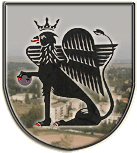 5435 Martfű, Szent István tér 1. Tel: 56/450-222; Fax: 56/450-853E-mail: titkarsag@ph.martfu.huE L Ő T E R J E S Z T É S a települési szilárd hulladékkal összefüggő tevékenységről és a szervezett közszolgáltatás kötelező igénybevételéről szóló 26/2008.(XII.12.) önkormányzati rendelettel kapcsolatos törvényességi felhívás megtárgyalásáraMartfű Város Önkormányzata Képviselő-testületének2013. szeptember 26-i üléséreElőkészítette:  Szász Éva jegyzőVéleményező: Pénzügyi, Ügyrendi és Városfejlesztési BizottságDöntéshozatal: egyszerű többségTárgyalás módja: nyilvános ülésTisztelt Képviselő-testület!A Jász-Nagykun-Szolnok Megyei Kormányhivatal törvényességi felügyeleti jogkörében eljárva felhívással élt Martfű Város Önkormányzata Képviselő-testületének a települési szilárd hulladékkal összefüggő tevékenységről és a szervezett közszolgáltatás kötelező igénybevételéről szóló 26/2008.(XII.12.) önkormányzati rendeletével (továbbiakban: Rendelet) szemben.A törvényességi felhívást az előterjesztéshez mellékelem.A Rendelet 5. § (4) bekezdése szerint a szolgáltató köteles a gyűjtőtartályok tisztántartásáról és fertőtlenítéséről gondoskodni évente két alkalommal.Ugyanakkor a települési szilárd és folyékony hulladékkal kapcsolatos közegészségügyi követelményekről szóló 16/2002.(IV.10.) EüM rendelet 4. § (2) bekezdése az alábbiakról rendelkezik:„(2) Az ingatlan tulajdonosa, birtokosa, használója (a továbbiakban együtt: ingatlantulajdonos) települési szilárd hulladékát a hulladékkezelési közszolgáltató szállítóeszközéhez rendszeresített gyűjtőedényben adja át a közszolgáltatónak. A gyűjtőedény rendszeres tisztítása és fertőtlenítése az ingatlantulajdonos feladata.”Fentiek alapján megállapítható, hogy a Rendelet ezen rendelkezése magasabb szintű jogszabály rendelkezéseibe ütközik.Az EüM. Rendeletben foglaltak maradéktalan végrehajtása azonban a gyakorlatban nem minden gyűjtőedényzet esetében lehetséges. A társasházak, lakásszövetkezeti ingatlanok 1100 l-es gyűjtőedényben gyűjtik a hulladékot, melyek közterületen kerültek elhelyezésre, tekintettel arra, hogy az épületek belső kialakítása nem teszi lehetővé, hogy a gyűjtőedények zárható tárolóban kerüljenek elhelyezésre. Az 1100 l-es gyűjtőedények közterületen történő tisztítására, fertőtlenítésére az ingatlantulajdonosok nem rendelkeznek megfelelő feltételekkel és eszközökkel, így azt elvégezni nem tudják.Természetesen ezen gyűjtőedények tisztítására, fertőtlenítésére megbízást lehet adni akár a közszolgáltató, akár más, megfelelő feltételekkel rendelkező szervezet számára, mely a társasházak számára plusz költséget jelent.A probléma végleges megoldására akkor kerülhet sor, amikor önkormányzatunk nonprofit Kft-je hulladékgazdálkodási engedéllyel rendelkezik majd, és megkötjük a közszolgáltatási szerződést, melyben erre vonatkozóan is rendelkezni kell.A törvényességi felhívásnak megfelelően a jogszabálysértés megszüntetése érdekében az alábbi intézkedés megtétele szükséges.Martfű Város Önkormányzata Képviselő-testületének a települési szilárd hulladékkal összefüggő tevékenységről és a szervezett közszolgáltatás kötelező igénybevételéről szóló 26/2008.(XII.12.) önkormányzati rendelete 5. § (4) bekezdésének hatályon kívül helyezése szükséges, mivel fenti EüM. rendelet szabályozza, hogy a gyűjtőtartályok tisztántartása és fertőtlenítése az ingatlantulajdonos kötelezettsége.Javaslom, hogy az alábbi határozati javaslat elfogadásával, a törvényességi felhívással a Képviselő-testület értsen egyet, és a mellékelt rendelet-tervezet elfogadásával a jogszabálysértést szüntesse meg.Határozati javaslat:Martfű Város Önkormányzata Képviselő-testületének…../2013. (IX.26.) Ö. határozataa települési szilárd hulladékkal összefüggő tevékenységről és a szervezett közszolgáltatás kötelező igénybevételéről szóló 26/2008.(XII.12.) önkormányzati rendelettel kapcsolatos törvényességi felhívás elfogadásárólMartfű Város Önkormányzatának Képviselő-testülete a Jász-Nagykun-Szolnok Megyei Kormányhivatal JNB/06/00652/2013. számú törvényességi felhívását elfogadja és az abban foglaltak szerint – a rendelet módosításával - a jogszabálysértést megszünteti.Erről értesülnek: Jász-Nagykun-Szolnok Megyei Kormányhivatal SzolnokValamennyi képviselő helybenMartfű, 2013. szeptember 17.									dr. Kiss Edit          								 polgármesterLátta: Szász Éva           jegyző